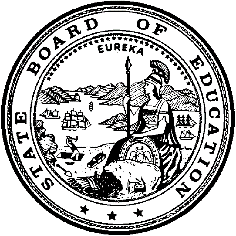 California Department of Education
Executive Office
SBE-003 (REV. 11/2017)
ssb-csd-jan18item05California State Board of Education
January 2018 Agenda
Item #17SubjectApproval of the Charter School Numbers Assigned to Newly Established Charter Schools.Type of ActionAction, InformationSummary of the Issue(s)The State Board of Education (SBE) is responsible for assigning a number to each approved charter petition. California Department of Education (CDE) staff present this routine request for assignment of charter numbers as a standard action item.RecommendationThe CDE recommends that the SBE assign a charter number to each charter school identified in Attachment 1.Brief History of Key IssuesSince the charter school law was enacted in 1992, the SBE has assigned numbers to 1,912 charter schools, including some approved by the SBE after denial by local educational agencies. Separate from that numbering system, seven all-charter districts have been jointly approved by the State Superintendent of Public Instruction and the SBE.California Education Code Section 47602 requires the SBE to assign a number to a charter school that has been approved by a local entity in the chronological order in which it was received. Each number assigned shall correspond to a single petition that identifies a charter school that will operate within the geographic and site limitations of this part. Charter schools that share educational programs and serve similar pupil populations may not be counted as separate schools. This numbering system ensures that the state stays within a statutory cap on the total number of charter schools authorized to operate within California. The cumulative statutory cap for the fiscal year 2017–18 is 2,150. The statutory cap is not subject to waiver.The charter schools listed in Attachment 1 were recently authorized by local boards of education as noted. A copy of the charter petition is on file in the Charter Schools Division.Summary of Previous State Board of Education Discussion and ActionThe SBE is responsible for assigning a number to each approved charter petition. The CDE presents this routine request for assignment of charter numbers as a standard action item.Fiscal Analysis (as appropriate)There is no fiscal impact to the state resulting from the assignment of numbers to recently authorized charter schools.Attachment(s)Attachment 1: Assignment of Numbers for Charter School Petitions (1 Page)Attachment 1: Assignment of Numbers for Charter School PetitionsCreated by the California Department of Education
Charter Schools Division, November 2017NumberTermCharter NameCountyAuthorizing EntityClassroom-Based/ Nonclassroom-Based19137/1/2017 – 6/30/2022California Academy of Sports Science FresnoFresnoRaisin City Elementary School DistrictClassroom-Based/Nonclassroom-Based19149/15/2017– 6/30/2022California Academy of Sports ScienceSan DiegoDehesa Elementary School DistrictClassroom-Based/Nonclassroom-Based19157/1/2018 – 6/30/2023Paragon Academy of ComptonLos AngelesLos Angeles County Office of EducationClassroom-Based19169/11/2017– 6/30/2022Achieve Charter High SchoolButteButte County Office of EducationClassroom-Based19177/1/2018 – 6/30/2023Vox Collegiate of Los AngelesLos AngelesLos Angeles Unified School DistrictClassroom-Based19187/1/2018 – 6/30/2023Excelencia Charter AcademyLos AngelesLos Angeles Unified School DistrictClassroom-Based